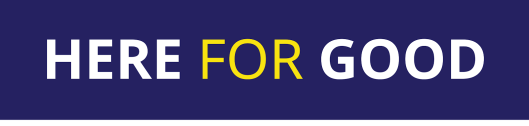 VOLUNTEER CASEWORKER APPLICATION FORMPlease return by post to Here for Good, Bindmans LLP, 236 Gray's Inn Road, London, WC1X 8HB or email to e.attwood@bindmans.com PERSONAL DETAILSPERSONAL DETAILSName (s)Date of BirthPersonal mobile/email  (optional)Contact AddressANY RELEVANT EDUCATION/TRAININGANY RELEVANT EDUCATION/TRAININGCURRENT EMPLOYMENTCURRENT EMPLOYMENTName of the law firm/chambersProfessional qualificationEmail (work) Telephone (work) 
Are you able to take pro bono cases under the name of your firm? Or would you like to be an independent volunteer for Here for Good? AVAILABILITYAVAILABILITYOur volunteers usually take on one or two cases at a time, which they can manage in their own time. We encourage volunteers to submit at least one application every month but it all depends on each individual’s capacity and the complexity of the case. 
Our volunteers usually take on one or two cases at a time, which they can manage in their own time. We encourage volunteers to submit at least one application every month but it all depends on each individual’s capacity and the complexity of the case. 
ANY OTHER RELEVANT INFORMATIONANY OTHER RELEVANT INFORMATIONDECLARATIONDECLARATIONIn accordance with the UK General Data Protection Regulation, I give my consent for the information contained in this form to be processed for the purpose of recruitment. I understand that if I am selected, this application form will remain part of my personal file and will be destroyed up to six years after I have left Here for Good.    In accordance with the UK General Data Protection Regulation, I give my consent for the information contained in this form to be processed for the purpose of recruitment. I understand that if I am selected, this application form will remain part of my personal file and will be destroyed up to six years after I have left Here for Good.    Name & SignatureDate